ИНФОРМАЦИЯо переходе на дистанционную форму обучения МОКУ Устьпёрской ООШС 23 по 27 марта – каникулы (перенесены с 14 по 18 апреля)С 28 марта начинается дистанционное обучение (даны задания для самостоятельной работы, адреса электронных образовательных ресурсов, определены сроки контроля  результатов обучения).Родителям дана подробная  информация, контактные данные педагогов для связи.Педагогический коллектив и технический персонал работают в обычном режиме.Проблема – возмущение родителей. Директор школы           И.Н.Клипикова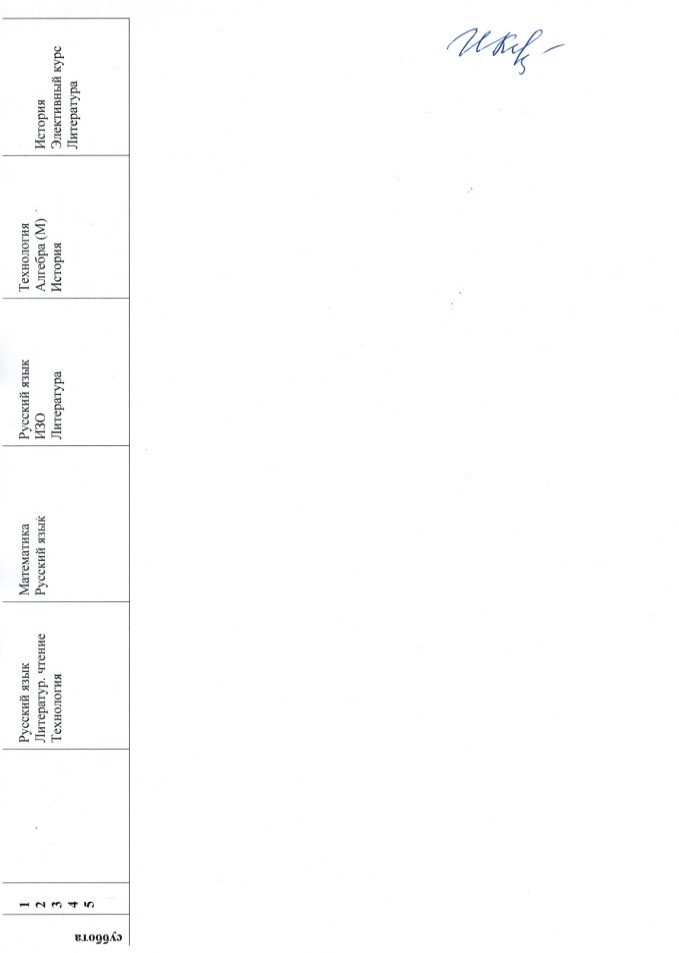 